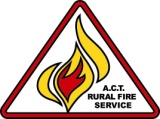 ACT Bushfire Council Meeting2nd April 2014ACT Bushfire Council Meeting 16:00 to 18:00ACT Bushfire Council MeetingBlack Mountain 1 & 2 Meeting RoomsACTESA HeadquartersChair:Chair:Kevin Jeffery (KJ), ChairKevin Jeffery (KJ), ChairSecretariat:Secretariat:Rosemary Windhaus (RW)Attendees:Attendees:Christine Goonrey (CG), MemberMichael Lonergan (ML), MemberCathy Parsons (CP), MemberMarion Leiba (ML), MemberAndrew Joyce (AJ), MemberNeil Cooper (NC), Mgr Fire Forest and Roads, PCSChristine Goonrey (CG), MemberMichael Lonergan (ML), MemberCathy Parsons (CP), MemberMarion Leiba (ML), MemberAndrew Joyce (AJ), MemberNeil Cooper (NC), Mgr Fire Forest and Roads, PCSAndrew Stark(AS), CO ACTRFSDominic Lane (DL), ESA CommissionerConrad Barr (CB), DCO ACTF&RRichard Woods, RFSMark Phillips (MP) Supt ACTF&RNatalie Hile (NH), MemberAndrew Stark(AS), CO ACTRFSDominic Lane (DL), ESA CommissionerConrad Barr (CB), DCO ACTF&RRichard Woods, RFSMark Phillips (MP) Supt ACTF&RNatalie Hile (NH), MemberAndrew Stark(AS), CO ACTRFSDominic Lane (DL), ESA CommissionerConrad Barr (CB), DCO ACTF&RRichard Woods, RFSMark Phillips (MP) Supt ACTF&RNatalie Hile (NH), MemberMinutes.Agenda item:1.0 – ApologiesPresenter:ChairPaul Swain (PS), CO ACTF&RTony Bartlett (TB), MemberNicola Lewis (NL), MemberPaul Swain (PS), CO ACTF&RTony Bartlett (TB), MemberNicola Lewis (NL), MemberPaul Swain (PS), CO ACTF&RTony Bartlett (TB), MemberNicola Lewis (NL), MemberAgenda2.0 – Disclosure of “Conflict of Interests” of Council MembersPresenter:ChairNo Conflict of Interests reported by Council MembersNo Conflict of Interests reported by Council MembersNo Conflict of Interests reported by Council MembersAgenda item:3.0 – Acceptance of minutes of   meetingPresenter:ChairDiscussion: The minutes from the previous meeting held on 5th March 2013 were discussed and amendments given to new secretariat- RW to send amended minutes to members out of session for acceptance.Accepted by  and seconded by The minutes from the previous meeting held on 5th March 2013 were discussed and amendments given to new secretariat- RW to send amended minutes to members out of session for acceptance.Accepted by  and seconded by The minutes from the previous meeting held on 5th March 2013 were discussed and amendments given to new secretariat- RW to send amended minutes to members out of session for acceptance.Accepted by  and seconded by Agenda item:4.0 – Update on action items arising from previous meetingsPresenter:ChairDiscussion: Refer to implementation of action items report (attachment A).Refer to implementation of action items report (attachment A).Refer to implementation of action items report (attachment A).Agenda item:5.0 – CorrespondencesPresenter:ChairDiscussion.: No correspondence received or sent: No correspondence received or sent: No correspondence received or sentAgenda item:6.0 – SBMP Project Manager’s Report to BFCPresenter:Andrew StarkDiscussion:Dominic gave a brief overview of where we are up to with the broader community consultation. 3 workshops with 52 people attended. Positive feedback from the community. The BFC members then went into a display of ALL the maps and an example of what is being presented by Kaylee and the team to the community consultation group1645 Dominic Lane departs meetingDominic gave a brief overview of where we are up to with the broader community consultation. 3 workshops with 52 people attended. Positive feedback from the community. The BFC members then went into a display of ALL the maps and an example of what is being presented by Kaylee and the team to the community consultation group1645 Dominic Lane departs meetingDominic gave a brief overview of where we are up to with the broader community consultation. 3 workshops with 52 people attended. Positive feedback from the community. The BFC members then went into a display of ALL the maps and an example of what is being presented by Kaylee and the team to the community consultation group1645 Dominic Lane departs meetingAgenda item:7.0 – ESA Commissioner’s Report to BFCPresenter:Dominic LaneDiscussion:Commissioner’s Report as reported before: SBMP is the major item of interest for the BFC. Impressed with the community feedback and the positive response from land holders in regards to FarmWise and the new look BOPs.Commissioner’s Report as reported before: SBMP is the major item of interest for the BFC. Impressed with the community feedback and the positive response from land holders in regards to FarmWise and the new look BOPs.Commissioner’s Report as reported before: SBMP is the major item of interest for the BFC. Impressed with the community feedback and the positive response from land holders in regards to FarmWise and the new look BOPs.Agenda item:8.0 – RFS Chief Officers Report to BFCPresenter:Andrew StarkDiscussion:Congratulations to Parks for the ease they moved from Operational mode into Preplanning and HR burns.459 deployments this summer (total)- excellent exposure and experience for members.CAFS went to Victoria manned by ACT F&R- a good example of resource sharing and this improved relations at the JESC and members from the 2 services forming positive working relations. Joint training around the resources.Snowy Hyrdo open day was a great success. We have attended many schools and fetes and market days for our community engagement.Congratulations to Parks for the ease they moved from Operational mode into Preplanning and HR burns.459 deployments this summer (total)- excellent exposure and experience for members.CAFS went to Victoria manned by ACT F&R- a good example of resource sharing and this improved relations at the JESC and members from the 2 services forming positive working relations. Joint training around the resources.Snowy Hyrdo open day was a great success. We have attended many schools and fetes and market days for our community engagement.Congratulations to Parks for the ease they moved from Operational mode into Preplanning and HR burns.459 deployments this summer (total)- excellent exposure and experience for members.CAFS went to Victoria manned by ACT F&R- a good example of resource sharing and this improved relations at the JESC and members from the 2 services forming positive working relations. Joint training around the resources.Snowy Hyrdo open day was a great success. We have attended many schools and fetes and market days for our community engagement.Agenda item:9.0 – TAMS Land Managers Report to BFCPresenter:Neil CooperDiscussion:We are now at the close of the third quarter: 4 new staff from the RFS Volunteers were taken on this season.215 slashing jobs complete.All the grazing is underway and going well.Chemical treatments are complete.Physical removals are complete.Behind in some access management jobs- the job of erosion at Gibaltra has been extensive, and taken time to attend to.The ‘Slash Buster’ has arrived it is a fantastic piece of equipment which controls the growth on the road edge at a cost of $1000 per KM. This is contracted and decisions around cost are appropriate. The machine mulches and removes as it goes along on the road verge- excellent for shoring up containment. Auditing and monitoring is being done- 13 locations in the auditor & monitoring report identified- 7 have been completed and 5 are underway.Calvery burn will very difficult due to location + Red Hill +Kama+ Mt Painter+ Gossin Hill still to be done.More rain coming, therefore 4000 hectare of rural burns will not happen due to the weather the pre-burn planning work will be done and await conditionsExcellent Seasonal Staff that are highly trained and highly skilled- unfortunate to lose some of those staff to permanent positions outside of the ACT. We are now at the close of the third quarter: 4 new staff from the RFS Volunteers were taken on this season.215 slashing jobs complete.All the grazing is underway and going well.Chemical treatments are complete.Physical removals are complete.Behind in some access management jobs- the job of erosion at Gibaltra has been extensive, and taken time to attend to.The ‘Slash Buster’ has arrived it is a fantastic piece of equipment which controls the growth on the road edge at a cost of $1000 per KM. This is contracted and decisions around cost are appropriate. The machine mulches and removes as it goes along on the road verge- excellent for shoring up containment. Auditing and monitoring is being done- 13 locations in the auditor & monitoring report identified- 7 have been completed and 5 are underway.Calvery burn will very difficult due to location + Red Hill +Kama+ Mt Painter+ Gossin Hill still to be done.More rain coming, therefore 4000 hectare of rural burns will not happen due to the weather the pre-burn planning work will be done and await conditionsExcellent Seasonal Staff that are highly trained and highly skilled- unfortunate to lose some of those staff to permanent positions outside of the ACT. We are now at the close of the third quarter: 4 new staff from the RFS Volunteers were taken on this season.215 slashing jobs complete.All the grazing is underway and going well.Chemical treatments are complete.Physical removals are complete.Behind in some access management jobs- the job of erosion at Gibaltra has been extensive, and taken time to attend to.The ‘Slash Buster’ has arrived it is a fantastic piece of equipment which controls the growth on the road edge at a cost of $1000 per KM. This is contracted and decisions around cost are appropriate. The machine mulches and removes as it goes along on the road verge- excellent for shoring up containment. Auditing and monitoring is being done- 13 locations in the auditor & monitoring report identified- 7 have been completed and 5 are underway.Calvery burn will very difficult due to location + Red Hill +Kama+ Mt Painter+ Gossin Hill still to be done.More rain coming, therefore 4000 hectare of rural burns will not happen due to the weather the pre-burn planning work will be done and await conditionsExcellent Seasonal Staff that are highly trained and highly skilled- unfortunate to lose some of those staff to permanent positions outside of the ACT. Agenda item:10.0 – Presenter:Discussion:Dealt with earlier in meetingDealt with earlier in meetingDealt with earlier in meetingAgenda item:11.0 – Presenter:Discussion:Dealt with earlier in meetingDealt with earlier in meetingDealt with earlier in meeting12.0 – General BusinessPresenter:Andrew Joyce- has prepared a graph in extrapolating time and costs contributed by volunteer brigade members.What do volunteers contribute?Using minimal raw data and a “typical volunteer brigade”- this is a very narrow set of data and a requires further examination for accuracy- however AJ has attempted to capture time spent at training and community engagement and allocated jobs.Community engagements, Training, Fete’s & Station Open days, HR Burns, Incidents, Deployments“Used Australian Average Earnings”- $600 per week- discussion around this verses the ACT “average wage”.Requires 5-10 years of data and more accurate information to prepare a robust analysis. Difficult to be accurate without complete data.AJ will revisit this task, taking on some of the suggestions from BFC members, as well attempting to access further data.Volunteers Brigade Association- has asked if they could come to the next BFC.- RW to include them in next meeting.Neil Cooper- Parks review has been sent to cabinet.Marion’s position is up for replacement- Marion has tendered her EOI, that has gone to the MinisterA discussion followed in regard to the Indigenous BFC position. Andrew Stark spoke to the on-going search.The meeting was closed at 1800 The next meeting is scheduled for 7th May 2014Andrew Joyce- has prepared a graph in extrapolating time and costs contributed by volunteer brigade members.What do volunteers contribute?Using minimal raw data and a “typical volunteer brigade”- this is a very narrow set of data and a requires further examination for accuracy- however AJ has attempted to capture time spent at training and community engagement and allocated jobs.Community engagements, Training, Fete’s & Station Open days, HR Burns, Incidents, Deployments“Used Australian Average Earnings”- $600 per week- discussion around this verses the ACT “average wage”.Requires 5-10 years of data and more accurate information to prepare a robust analysis. Difficult to be accurate without complete data.AJ will revisit this task, taking on some of the suggestions from BFC members, as well attempting to access further data.Volunteers Brigade Association- has asked if they could come to the next BFC.- RW to include them in next meeting.Neil Cooper- Parks review has been sent to cabinet.Marion’s position is up for replacement- Marion has tendered her EOI, that has gone to the MinisterA discussion followed in regard to the Indigenous BFC position. Andrew Stark spoke to the on-going search.The meeting was closed at 1800 The next meeting is scheduled for 7th May 2014Andrew Joyce- has prepared a graph in extrapolating time and costs contributed by volunteer brigade members.What do volunteers contribute?Using minimal raw data and a “typical volunteer brigade”- this is a very narrow set of data and a requires further examination for accuracy- however AJ has attempted to capture time spent at training and community engagement and allocated jobs.Community engagements, Training, Fete’s & Station Open days, HR Burns, Incidents, Deployments“Used Australian Average Earnings”- $600 per week- discussion around this verses the ACT “average wage”.Requires 5-10 years of data and more accurate information to prepare a robust analysis. Difficult to be accurate without complete data.AJ will revisit this task, taking on some of the suggestions from BFC members, as well attempting to access further data.Volunteers Brigade Association- has asked if they could come to the next BFC.- RW to include them in next meeting.Neil Cooper- Parks review has been sent to cabinet.Marion’s position is up for replacement- Marion has tendered her EOI, that has gone to the MinisterA discussion followed in regard to the Indigenous BFC position. Andrew Stark spoke to the on-going search.The meeting was closed at 1800 The next meeting is scheduled for 7th May 2014Andrew Joyce- has prepared a graph in extrapolating time and costs contributed by volunteer brigade members.What do volunteers contribute?Using minimal raw data and a “typical volunteer brigade”- this is a very narrow set of data and a requires further examination for accuracy- however AJ has attempted to capture time spent at training and community engagement and allocated jobs.Community engagements, Training, Fete’s & Station Open days, HR Burns, Incidents, Deployments“Used Australian Average Earnings”- $600 per week- discussion around this verses the ACT “average wage”.Requires 5-10 years of data and more accurate information to prepare a robust analysis. Difficult to be accurate without complete data.AJ will revisit this task, taking on some of the suggestions from BFC members, as well attempting to access further data.Volunteers Brigade Association- has asked if they could come to the next BFC.- RW to include them in next meeting.Neil Cooper- Parks review has been sent to cabinet.Marion’s position is up for replacement- Marion has tendered her EOI, that has gone to the MinisterA discussion followed in regard to the Indigenous BFC position. Andrew Stark spoke to the on-going search.The meeting was closed at 1800 The next meeting is scheduled for 7th May 2014Andrew Joyce- has prepared a graph in extrapolating time and costs contributed by volunteer brigade members.What do volunteers contribute?Using minimal raw data and a “typical volunteer brigade”- this is a very narrow set of data and a requires further examination for accuracy- however AJ has attempted to capture time spent at training and community engagement and allocated jobs.Community engagements, Training, Fete’s & Station Open days, HR Burns, Incidents, Deployments“Used Australian Average Earnings”- $600 per week- discussion around this verses the ACT “average wage”.Requires 5-10 years of data and more accurate information to prepare a robust analysis. Difficult to be accurate without complete data.AJ will revisit this task, taking on some of the suggestions from BFC members, as well attempting to access further data.Volunteers Brigade Association- has asked if they could come to the next BFC.- RW to include them in next meeting.Neil Cooper- Parks review has been sent to cabinet.Marion’s position is up for replacement- Marion has tendered her EOI, that has gone to the MinisterA discussion followed in regard to the Indigenous BFC position. Andrew Stark spoke to the on-going search.The meeting was closed at 1800 The next meeting is scheduled for 7th May 2014